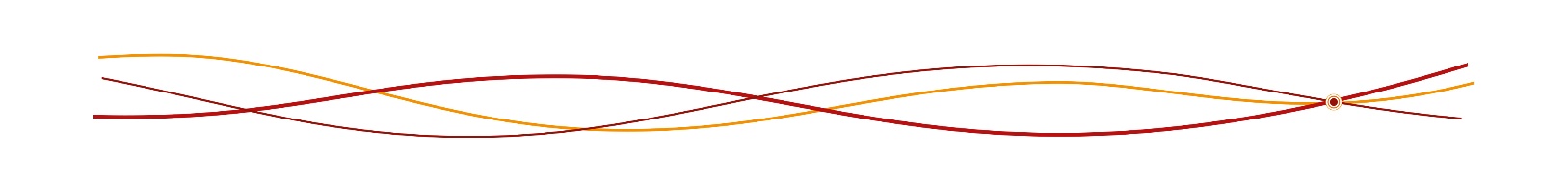 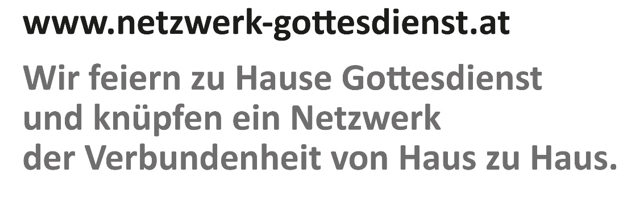 Palmsonntag		28. März 2021Was Sie vorbereiten können:Suchen Sie sich in Ihrem Zuhause einen Platz zum Feiern des Gottesdienstes, wo Sie sich wohl fühlen: beim Esstisch, im Wohnzimmer, auf Ihrem Lieblingsplatz.Stellen Sie eine Kerze in die Mitte und legen Sie einen oder mehrere Palmbuschen bzw. Zweige zur Kerze. Sie können auch eine kleine Schüssel mit Weihwasser vorbereiten.Wenn Sie mehrere Personen sind, teilen Sie sich die Aufgaben im Gottesdienst auf.Viele Lieder sind aus dem Gotteslob entnommen, das im Buchhandel erhältlich ist.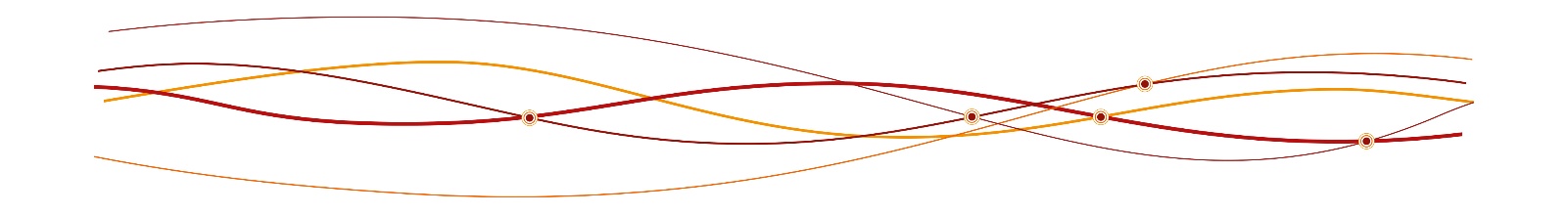 Wie Sie den Netzwerk-Gottesdienst feiern:Zu Beginngemeinsam: Im Namen des Vaters und des Sohnes und des Heiligen Geistes. Amen.Einstimmungeine/einer: In den Wochen der Fastenzeit haben wir uns auf Ostern vorbereitet. Am Palmsonntag erinnern wir uns daran, dass Jesus sechs Tage vor dem Osterfest als Friedenskönig auf einem Esel in die Stadt Jerusalem eingezogen ist. Er wollte auch hier die Botschaft vom Reich Gottes verkünden. Er war bereit, dieser Botschaft treu zu bleiben und den Tod auf sich zu nehmen. Als die Menschen hörten, dass Jesus nach Jerusalem komme, zogen sie ihm entgegen. Sie trugen Palmzweige in den Händen und riefen: Gepriesen sei, der kommt im Namen des Herrn! Hosanna in der Höhe! - Halten wir inne: Wie sind wir heute hier, „an der Straße nach Jerusalem“, wo wir Jesus erwarten? Was beschäftigt uns aus der letzten Woche? Wie gehen wir Jesus entgegen? Freuen wir uns auf die Begegnung mit ihm? Welche Gefühle klingen in unserem „Hosanna“ mit? StilleSie können hier ein Lied singen bzw. seinen Text sprechen – Vorschlag: „Hosanna dem Sohne Davids“ (GL 279)SegensgebetIm Gebet wenden wir uns an Gott mit unserem Dank und unserer Bitte. Alle oder einige Mitfeiernde halten während des Segensgebets einen Palmzweig/Palmbuschen in der Hand.eine/einer: Lasst uns beten.Nach der Gebetseinladung halten Sie einen kurzen Moment der Stille, um selbst zum Beten zu kommen.Guter Gott, wir danken dir für die grünen Zweige. Sie sind ein Zeichen des Lebens. Wir danken dir, dass Jesus mit Palmzweigen geleitet nach Jerusalem kommt. Wir bitten dich: Segne diese Zweige. (Vorbeter/in zeichnet ein Kreuz über die Zweige und besprengt sie evt. mit Weihwasser.) Sie seien uns ein Zeichen, dass Jesus auch zu uns kommt und Hilfe bringt,dass er uns schützt und alle, die uns anvertraut sind.Er, der mit dir lebt und herrscht in Ewigkeit.gemeinsam: Amen.Das Evangelium – die Frohe Botschaft: Markus 11,1-10eine/einer: + Aus dem heiligen Evangelium nach Markus (Es war einige Tage vor dem Pas-chafest.)Als sie in die Nähe von Jerusalem kamen, nach Betfage und Betanien am Ölberg, schickte er zwei seiner Jünger aus.Er sagte zu ihnen: Geht in das Dorf, das vor euch liegt; gleich wenn ihr hineinkommt, werdet ihr ein Fohlen angebunden finden, auf dem noch nie ein Mensch gesessen hat. Bindet es los und bringt es her!Und wenn jemand zu euch sagt: Was tut ihr da?, dann antwortet: Der Herr braucht es; er lässt es bald wieder zurückbringen.Da machten sie sich auf den Weg und fanden außen an einer Tür an der Straße ein Fohlen angebunden und sie banden es los.Einige, die dabeistanden, sagten zu ihnen: Wie kommt ihr dazu, das Fohlen loszubinden?Sie gaben ihnen zur Antwort, was Jesus gesagt hatte, und man ließ sie gewähren.Sie brachten das Fohlen zu Jesus, legten ihre Kleider auf das Tier und er setzte sich darauf.Und viele breiteten ihre Kleider auf den Weg aus, andere aber Büschel, die sie von den Feldern abgerissen hatten.Die Leute, die vor ihm hergingen und die ihm nachfolgten, riefen: Hosanna! Gesegnet sei er, der kommt im Namen des Herrn!Gesegnet sei das Reich unseres Vaters David, das nun kommt. Hosanna in der Höhe! StilleSie können hier ein Lied singen – Vorschlag: „Singt dem König Freudenpsalmen“ (GL 280), 1. – 4. Str.https://www.katholisch.de/video/12603-gotteslobvideo-gl-280-singt-dem-koenig-freudenpsalmen  Ihre ganz persönliche PredigtÜberlegen Sie bzw. tauschen Sie sich zu folgenden Fragen aus:Jesus hat keine irdischen Reichtümer. Er borgt sich sogar den Esel aus, auf dem er nach Jerusalem reitet. Als Friedenskönig, wie beim Propheten Sacharja (9,9-10) beschrieben, kommt er in die Heilige Stadt. – Erinnern Sie sich an Worte und Taten Jesu in seinem Leben, Leiden und Sterben, in denen er sich als der Friedenskönig bzw. Friedensbringer zeigt. Liebevoll und aufmerksam bereiten die Jünger den Esel und die vielen Menschen den Weg für Jesus. – Mit welchen Taten und Gesten, Worten und Gedanken möchte ich Jesu Kommen achtsam den Weg bereiten?Jesus weiß, dass der Jubel bei seinem Einzug in Jerusalem in Ablehnung umschlagen wird. Dennoch bleibt er Gott, seinem Vater, sich und seiner Botschaft treu. – Trotz aller Freude, wenn Menschen mir zustimmen, und trotz allem Leiden unter Widerstand und Widerspruch: Wo erfahre ich tiefen Halt im Vertrauen auf Gottes Nähe und im Blick auf Jesu Weg durch Leiden und Tod zur Auferstehung? Lobpreis und Bitte – unser Gebet in dieser StundeAus dem Hören auf das Wort Gottes und dem Nachdenken darüber erwächst unser Lobpreis (Phil 2,6-11).Der Ruf „Christus Sieger, Christus König, Christus Herr in Ewigkeit“ wird nach Möglichkeit gesungen (GL 629,5).eine/einer: Gott, wir rühmen und preisen dich für Jesus Christus, der uns Menschen gleich geworden ist - bis zum Tod am Kreuz, den du aber erhöht und dem du einen Namen gegeben hast, der größer ist als alle Namen.Der Ruf kann das erste Mal vorgesungen werden, dann stimmen alle ein: 
gemeinsam: Christus Sieger, Christus König, Christus Herr in Ewigkeit.eine/einer: Christus Jesus war Gott gleich, hielt aber nicht daran fest, Gott gleich zu sein, sondern er entäußerte sich und wurde wie ein Sklave und den Menschen gleich. gemeinsam: Christus Sieger, Christus König, Christus Herr in Ewigkeit.eine/einer: Sein Leben war das eines Menschen; er erniedrigte sich und war gehorsam bis zum Tod, bis zum Tod am Kreuz.gemeinsam: Christus Sieger, Christus König, Christus Herr in Ewigkeit.eine/einer: Darum hat ihn Gott über alle erhöht und ihm den Namen verliehen, der größer ist als alle Namen, damit alle im Himmel, auf der Erde und unter der Erde ihr Knie beugen vor dem Namen Jesu und jeder Mund bekennt: Jesus Christus ist der Herr zur Ehre Gottes, des Vaters.gemeinsam: Christus Sieger, Christus König, Christus Herr in Ewigkeit.Die Fürbitten sind das Gebet der Gläubigen für die anderen. Es bedarf nicht vieler Worte, denn Gott kennt uns und weiß schon zuvor, worum wir bitten wollen. Sie können Fürbitten aussprechen, manchmal reicht es, die Namen derer laut auszusprechen, die man Gott ans Herz legen will. Oder Sie formulieren einfach im Stillen für sich. eine/einer: Lasst uns beten zu Gott, dessen Willen Jesus sich anvertraut hat, in seinem Leben, aber auch in seinem Leiden und Tod:Für alle, die in Kirche und Welt Friedensbringer und Vermittler sind.Für alle, die Jesus Christus voll Freude erwarten und ihm entgegengehen.Für alle, die sich an ihrem Erfolg und dem Zuspruch der Mitmenschen freuen.Für alle, die unter Ablehnung und Widerstand, ja Gewalt leiden, besonders für die verfolgten Christinnen und Christen.Für alle, die wissen oder ahnen, dass Krankheit und Leid auf sie oder vertraute Mitmenschen zukommen.Für alle … für … (persönliche Fürbitten einfügen)Für unsere Verstorbenen, die nun im Himmel Christus entgegengehen.Wir können auf jede Bitte antworten:gemeinsam: Du Gott des Lebens, erhöre uns.eine/einer: Beten wir, wie Jesus es uns gelehrt hat.gemeinsam: Vater unser im Himmel, geheiligt werde dein Name.Dein Reich komme. Dein Wille geschehe, wie im Himmel so auf Erden.Unser tägliches Brot gib uns heute.Und vergib uns unsere Schuld, wie auch wir vergeben unseren Schuldigern.Und führe uns nicht in Versuchung, sondern erlöse uns von dem Bösen. Denn dein ist das Reich und die Kraft und die Herrlichkeit in Ewigkeit.Amen.Bitte um Gottes Segen – für den Tag und die Woche eine/einer: Barmherziger Gott, gewähre uns deinen Segen für die Feier der Heiligen Woche, in der wir uns an Jesu letzte Tage in Jerusalem erinnern. Zeig uns, dass in Jesu letztem Mahl, in seinem Leiden und Sterben deine Liebe zu uns Menschen aufleuchtet. Stärke in uns den Glauben an seinen österlichen Sieg des Lebens.gemeinsam: Amen.eine/einer: Es segne uns Gott, der Vater und der Sohn und der Heilige Geist. gemeinsam: Amen.Sie können hier ein Lied singen – Vorschlag: GL 424 “Wer nur den lieben Gott lässt walten”, 1. 2. 5. Strophehttps://www.katholisch.de/video/12711-gotteslobvideo-gl-424-wer-nur-den-lieben-gott-laesst-walten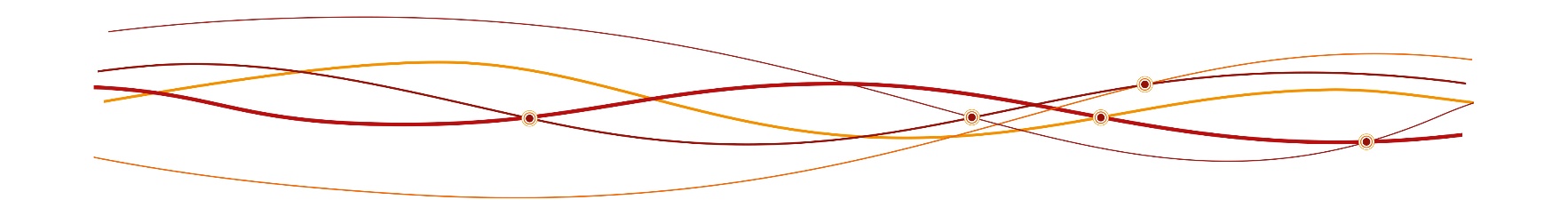 Impressum:Hrsg.: ARGE Liturgie (Geschäftsführender Leiter: Mag. Martin Sindelar, Wien) unter Mitarbeit der Liturgischen Institute in Freiburg/Schweiz und Trier/Deutschland, www.netzwerk-gottesdienst.at; netzwerk.gottesdienst@edw.or.at.
Verfasser: Dr. Michael Zugmann, Leiter der Abteilung Liturgie und Kirchenmusik im Pastoralamt der Diözese Linz
Die Ständige Kommission für die Herausgabe der gemeinsamen liturgischen Bücher im deutschen Sprachgebiet erteilte für die aus diesen Büchern entnommenen Texte die Abdruckerlaubnis. Die darin enthaltenen biblischen Texte sind Bestandteil der von den Bischofskonferenzen des deutschen Sprachgebiets approbierten revidierten Einheitsübersetzung der Heiligen Schrift (2016). © 2021 staeko.net; Die Verfasserin ist für die Abklärung der Rechte Grafiken, Fotos und weitere Texte betreffend verantwortlich. Grafiken: wwgrafik.at.